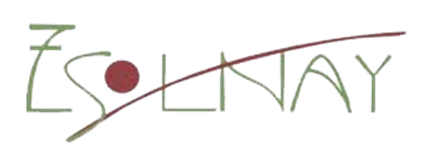 Szakmamegújító képzésKépzési program5 1013 23 08	Vendégtéri szaktechnikusA szakirányú képzés 100%-ban a duális képzőhelyen valósul meg.Képzési idő: 800 óraIskolai előképzettség: érettségi és a vendéglátás területén szerzett képesítő végzettségBeiskolázás felétele: munkáltatói nyilatkozat a foglalkoztatásrólAz előrehaladás ellenőrzése, értékelés:Iskolánk a képzési idő alatt két alkalommal az addig elsajátított ismeretekről beszámoltatja a hallgatókat. A beszámoltatás módja tantárgyanként történik:elektronikus tesztek kitöltésével (pl.: redmenta feladatsorok)számolást igénylő tantárgy esetén írásbeli feladatlapgyakorlati tevékenységhez kapcsolódó ismeretből a duális oktató által készített írásbeli értékelésA beszámoltatás pontos időpontját az iskola határozza meg, a duális képző előzetes értesítése mellett.A beszámolás eredménye a kréta naplóban érdemjegy formájában jelenik meg. A képzés folytatható eredménytelen (elégtelen) beszámolást követően is. A tantárgyi értékelés:duális oktatói értékelés folyamatosan, a kréta rendszerbeniskolai értékelés a két mérő időpontban. (az érdemjegy 200%-os súllyal kerül beszámításra a tanulmányi időszak alatt)Vizsgára az a hallgató bocsátható, aki a képzési idő végére valamennyi tantárgyból zárójegyként legalább elégséges osztályzatot kapott.Szakirányú képzés helyi programjaRendezvényszervezési ismeretek tantárgy 75 óraA tantárgy tanításának fő céljaA tantárgy oktatásának célja, hogy a tanuló ismereteket szerezzen a vendéglátásban előforduló rendezvényekkel kapcsolatban, különös tekintettel az alábbiakra: előkészületek, eszköz- és munkaerőigény meghatározása, helyszínek, alkalmak, terítések, étel- és italválaszték, felszolgálási módok, rendezvénylogisztika, elszámoltatás, a jövő rendezvényeiA tantárgy témakörei1 – 4 hónap ismeretei:Rendezvények típusai, fajtáiA vendégfogadás szabályaiÉtkezéssel egybekötött rendezvények: díszétkezések, állófogadások, koktélparti, ültetett állófogadások, esküvők és egyéb családi rendezvények, protokollfogadások, egyéb társas rendezvényekRendezvények protokolljaAz értékesítés folyamataMunkakörök, értékesítési formákÉrtékesítés munkakörei (üzletvezető, teremfőnök, pincér, sommelier, pultos, bartender, vendéglátó eladó, kávéfőző/barista)Értékesítési rendszerek, értékesítési módszerekFelszolgálás általános szabályaiÜzletnyitás előtti előkészületekVendég fogadása, ajánlási technikák, vendég segítése, tanácsadásSzámla kiegyenlítése, fizetési módokZárás utáni teendőkStandolás, standív elkészítése, elszámolásKommunikáció a vendéggelÁltalános kommunikációs szabályokKommunikáció az „à la carte” értékesítés soránKommunikáció a társas étkezésekenKommunikáció a büfé/koktélparti étkezésekenKommunikáció a családi eseményeken és egyéb ünnepélyes eseményekenRendezvényfelvétel, asztalfoglalás folyamata, lehetőségei, adminisztrálásaEtikett és protokoll szabályokMegjelenésProbléma- és konfliktushelyzetek kezelése5 – 8. hónap ismeretei:RendezvénylogisztikaRendezvények típusai, fajtái, értékesítési módjai (bankett, koktélparti, díszétkezések, álló/ültetett fogadás)Eszközigény, technikai háttér, munkaerő-szükségletRendezvény lebonyolításaNyitás előtti előkészítő műveletekSzervizasztal felkészítéseGépek üzembe helyezéseRendezvénykönyv ellenőrzéseVételezés raktárból, készletek feltöltéseTerítés (asztalok beállítása, letörlése, abroszok szakszerű felhelyezése, terítés sorrendjének betartása)Alkalmi rendezvényekre való terítés adott és saját összeállítású étrend alapján (részvétel étel- és italsor összeállításában), szerviz asztal és kisegítő asztal szakszerű felkészítéseRendezvényen való felszolgálás (bankett, koktélparti, álló/ültetett fogadás, díszétkezések) eszközök csomagolása, szállítása, helyszín berendezése, asztalok elrendezése, lebonyolítás, elszámolás)Lebonyolítás dokumentumai (forgatókönyv, diszpozíció)9 – 12 hónap ismeretei:Elszámolás, fizettetésBankkártyás, készpénzes, átutalásos fizettetés menete, előleg, előlegbekérő, foglaló, kötbér, lemondási feltételek, lemondás stb.Vendégtéri ismeretek tantárgy 85 óraA tantárgy tanításának fő céljaA tantárgy oktatásának célja a vendég érkezésétől távozásáig előforduló összes munkafolyamat, illetve a vendéglátó üzlet szakmaspecifikus, különleges eszközeinek, felszereléseinek, bútorainak, gépeinek bemutatása és megismertetése.A tantárgy témakörei1 – 8 hónap ismeretei:Felszolgálási ismeretekA felszolgálóval szemben támasztott követelmények, a felszolgálás általános szabályai, nyitás előtti műveletek, vendég fogadása, ajánlásA felszolgálás lebonyolításaFelszolgálási módok, folyamatokÉtlap szerinti főétkezések lebonyolításaAlkalmi rendezvényekre való terítésRendezvényen való felszolgálásSzobaszerviz feladatok ellátásaFizetési módokBankkártyás és egyéb készpénzkímélő fizetési módok, készpénzes, átutalásos fizettetés meneteÉtel- és italismeret tantárgy 120 óraA tantárgy tanításának fő céljaA tantárgy oktatásának célja az ételek, italok, alapanyagok, technológiák és a nemzetek konyháinak megismertetése, az alkoholmentes és alkoholos italok származásának, készítésének, felszolgálásának bemutatása, az alapfokú bartender-, barista- és sommelier- ismeretek elsajátíttatása.A tantárgy témakörei1 – 4 hónap ismeretei:Konyhatechnológiai alapismeretekDarabolási, bundázási módok, sűrítési, dúsítási eljárásokA hőközlési eljárások, konfitálás, szuvidálás és egyéb modern konyhatechnológiai eljárások fogalma, rövid, szakszerű magyarázataÉtelkészítési ismeretekHideg előételek, levesek, meleg előételek, főzelékek, köretek, mártások, saláták, dresszingek, főételek, befejező fogásokBetekintés a csúcsgasztronómia világába, fine diningA világ éttermi besorolási rendszerei, a csúcsgasztronómia újdonságai, érdekességei5 – 8. hónap ismeretei:Étteremértékelő és -minősítő rendszerek a világbanMichelin, Gault&Millau, Tripadvisor, Facebook, Google stb.Italok ismerete és felszolgálásuk szabályaiItalok csoportosítása, ismertetése (borok, szénsavas borok, sörök, párlatok, likőrök, kávék, kávékülönlegességek, teák, üdítők, ásványvizek)Borvidékek, jellemző szőlőfajták, borok, borászatokAperitif és digestiv italok, kevert báritalokItalok készítésének szabályaiKevert italok, kávék és kávékülönlegességek, teák készítése9 – 12. hónap ismeretei:Ételek és italok párosítása, étrend összeállításaAperitif és digestif italok, italajánlásÉtlap fajtái (állandó, napi, alkalmi vagy szűkített)Étlap szerkesztésének szabályaiItallap/borlap szerkesztésének szabályaiAlkalmi étrend összeállítás szempontjai, menükártya szerkesztés szabályaiAlkalmi menüsorok összeállítása, étrendek és a hozzá illő italok ajánlásaÉtel- és italérzékenységek, -intoleranciák, -allergiákA vendéglátásban alkalmazott ételekben és italokban előforduló 14 féle allergén anyagÉrtékesítési ismeretek tantárgy 70 óraA tantárgy tanításának fő céljaA tantárgy oktatásának célja a vendégek tökéletes kiszolgálásához, a professzionális kommunikációhoz, valamint a konfliktus- és reklamációkezeléshez szükséges ismeretek átadása.A tantárgy témakörei5 – 8. hónap ismeretei:Az étlap és itallap szerkesztésének marketingszempontjaiÉtlap, itallap, ártábla, táblás ajánlat, elektronikus választékközlő eszközök, fagylaltlap, borlap, egyéb specifikus választékközlő eszközökA bankettkínálat kialakításának szempontjaiVendégigények, szezonalitás, alkalom, technológia, gépesítettség, helyszín, rendelkezésre álló személyzet szakképzettségeA „séf ajánlata” (táblás ajánlat) kialakításának szempontjaiAjánlatok kialakítása a séf lehetőségei és ítéletei alapjánSommelier feladatának marketingvonatkozásaiBorvidékek, borászatok ismerete, borászok termékeinek ismerete, ajánlási technikák9 – 12. hónap ismeretei:Vendéglátó egységek online tevékenységének elemzéseÉtterem megjelenése az online térbenÉtteremhonlap felépítése, admin-feladatokTwitter, Facebook, Waze, Google Maps stb.Gasztroesemények az online térbenEsemények szervezése, vacsoraestek lebonyolításának megjelenése az online protokoll szerint a közösségi oldalakonHírlevelek szerkesztése és marketing vonatkozásaiA hírlevelek szerkesztésének szabályai, küldésének szempontjai, célcsoportok helyes megválasztása az online protokoll szerintGazdálkodás és ügyviteli ismeretek tantárgy 85 óraA tantárgy tanításának fő céljaA tantárgy oktatásának célja az üzletben folyó gazdálkodási, adminisztrációs és elszámolási folyamatok megismertetése.A tantárgy témakörei1 – 8 hónap ismeretei:BeszerzésÁrurendelési és beszerzési típusokNyersanyagok beszerzési követelményeiRaktározásAz áruátvétel szempontjai és eszközeiRaktárak típusai, kialakításának szabályaiÜzemi, üzleti terméktárolás szabályaiA selejtezés szabályaiTermelésVételezések szabályaiVételezések szempontjai: pillanatnyi készlet, várt forgalom, szakosított előkészítésTermelés helyiségeiÜgyvitel a vendéglátásbanBizonylatok, számlák, leltározásBizonylatok típusai, szigorú számadású bizonylatok jellemzőiKészletgazdálkodás a vendéglátásbanSzázalékszámítás, mértékegység-átváltásokMegoszlások számítása, kerekítési szabályokÁrképzésÁrpolitika, árkialakítások nemzetközi formái, food cost, beverage cost, ELÁBÉ, árrés, haszonkulcs, ELÁBÉ-szint, árrésszint, árengedmények fajtái, bruttó és nettó beszerzési ár, bruttó és nettó eladási ár, áfa fogalma és számításuk módjaJövedelmezőségA költség és az eredmény fogalmaKöltséggazdálkodás, költségelemzés, adózás előtti eredmény, költségszint és eredményszint számítása, egyszerű jövedelmezőségi tábla felállításaElszámoltatásA leltárhiány és -többlet értelmezéseNormalizált hiány, forgalmazási veszteség, raktár elszámoltatása, értékesítés elszámoltatása9 – 12. hó ismeretei:Vállalkozási formákVállalkozási formák, típusok (egyéni és társas vállalkozások, kkt., bt., kft., rt.)Vendéglátásra jellemző vállalkozási típusok jellemzői (egyéni, bt., kft. alapítása, alapításának feltételei, dokumentumai, tagjai, tagok felelőssége, tagok jogai, vállalkozások vagyona, megszűntetési módjai, belső és külső ellenőrzése, NAV)Alapvető munkajogi és adózási ismeretekMunkáltató és munkavállaló kapcsolata (munkaszerződés fogalma, tartalma, jellemzői)Munkavállaló és munkáltató jogai és kötelességeiMunkaköri leírás célja, tartalmaAdó fogalma, alanya, tárgya, adózás alapelvei, funkcióiAdók csoportosítása, főbb adófajták jellemzői (szja, jövedéki adó, osztalékadó, nyereség- adó, kata, kiva, helyi adók, áfafizetés szabályai)Üzleti menedzsment tantárgy 150 óraA tantárgy tanításának fő céljaA tantárgy oktatásának célja, hogy a tanulók elsajátítsák a vendéglátás fő- és mellékfolyamataival összefüggő vezetési, szervezési, ellenőrzési feladatokhoz szükséges ismereteket. Tanulmányaik során – szaktechnikusi szinten – megismerkedjenek a bevételgazdálkodás, az anyag- és készletgazdálkodás, a létszám- és bérgazdálkodás, valamint az eszközgazdálkodás alapjaival, megszerezzék a munkaviszony létesítésével és megszüntetésével kapcsolatos ismereteket, megismerjék a vendéglátásban leggyakrabban előforduló vállalkozási formákat, azok indításának jogszabályi előírásait.A tantárgy témakörei1 – 4 hónap ismeretei:Gazdálkodás a bevételekkelA bevétel fogalma, egyszerű számviteli alapjai; az árral és kialakításával összefüggő alapismeretek: nettó, bruttó, áfa, felszolgálási díj; az árak kezelése a számlázó munkaállomásban: árucikk felvétele, árucikk hozzárendelése értékesítőhelyhez, ármeghatározás, érvényességi határidők beállítása, engedmények beállítása; az árrés fogalma, szintmutatók; a bevételtervezés egyszerű folyamata: a tervezés alapjai, a bevétel bontása egységekre, időtávokraA gazdálkodással összefüggő bizonylatkezelési ismeretekA bevétel bizonylatai, elszámoltatás; a számla alaki, tartalmi követelményei, gépi és kézi kiállítása, sztornózása; a nyugta alaki, tartalmi követelményei, kézi és gépi nyugta, eljárások a pénztárgép üzemzavara, meghibásodása esetén, sztornózás; fizetési módok: készpénz, bankkártya, készpénz-helyettesítők, banki átutalás; banki POS-terminál használata; a nyugta- és számlaadás gépi eszközei: számlázó munkaállomások kezelése (asztalnyitás, blokkolás, asztalbontás, cikk áthelyezése, tétel sztornózása, számla sztornózása, előlegszámla, előlegfelhasználás, hitelszámla, engedményadás); értékesítési szerződés; a szállodai bankett és a catering bevételeinek elszámolása; fizetési határidők, a halasztott fizetés feltételei, előleg, foglaló, kaució; pénzügyi elszámolás: bevétel feladása az ügyvitel felé (pénzösszesítő kiállítása); számlázó munkaállomás, kasszagépek és banki POS-terminálok elszámolási bizonylatai; felszolgálási díj kifizetése; tip kifizetése; szakhatósági ellenőrzés (Fogyasztóvédelmi Főosztály): számla- és nyugtaadási kötelezettség, borravaló kezelése, nyilvántartása; az elviteles és helyben fogyasztott termékeknél alkalmazott áfaszámítás szabályának alkalmazása; az ártájékoztatás eszközeiAnyag-, készlet- és eszközgazdálkodásAz áruforgalmi mérlegsor elemei; kalkuláció – az anyaghányad-számítás alapjai (egységek, mennyiségek, veszteségek); ételköltség, italköltség, egyéb költség (fogalmak, szintmutatók értelmezése); számítógépes kalkulációs alkalmazás kezelése: alapanyagok felvétele, többszintes működés használata, tápanyagértékre, transzzsírokra és allergénekre vonatkozó információk bevitele, alapkalkulációk elkészítése, kalkulációk eladási cikkekhez rendelése; beszerzés: beszállítók kiválasztása, árajánlatkérés, ajánlatok összehasonlítása, beszállítók értékelése, minősítése, egyszerű szállítói szerződés; raktározás: raktár kialakítása (szakosított tárolás, speciális szabályok: ergonómia, munkavédelmi, tűzrendészeti előírások; készletmozgások (bevételezés, kiadás): készletnyilvántartási számítógépes alkalmazás kezelése: belső mozgásbizonylatok kiállítása; a készletgazdálkodás alapfogalmai: minimum-, maximum-, biztonsági készlet; számítógépes készletnyilvántartási alkalmazás kezelése, készletstatisztikák készítése; anyagi felelősség; elszámolás a készletekkel: a standolás és a leltározás gyakorlata, számítógépes alkalmazásainak elsajátítása; az alap eszközcsoportok ismerete: üzemelési, tárgyi eszközök; leltározással összefüggő ismeretek: leltártípusok, eszközleltár5 – 8. hónap ismeretei:Létszám- és bérgazdálkodásÁlláshirdetések; álláskeresés: önéletrajz, motivációs levél, álláskereső portálok, személyes interjú, bemutatkozás; toborzás, munkatársak keresése, kiválasztás: módszerek, a cég bemutatása; tréningek: orientációs tréning, szakmai tréningek; munkaviszony létesítése és megszüntetése; a belépés és kilépés folyamata, dokumentumai; munkaszerződés kötelező elemei, időbeli hatálya (határozott, határozatlan), próbaidő, felmondási idő; kölcsönzött munkaerő, állásmegosztás; munkabeosztás szabályozása: szabadidő, pihenőidő, osztott munkaidő, munkaidő hossza, a beosztáskészítés időbeli korlátai; heti beosztás tervezése, éves szabadság tervezése; munkaidő-nyilvántartás: jelenléti ív vezetése, teljesítménylap kitöltése; a munkavállalók jogi védelme: szakszervezet, üzemi tanács, A munka törvénykönyve, hatóságok; munkakörök és szükséges képzettségek; munkaköri leírások; a bérezés alapjai: bérelemek (alapbér, jutalékok, prémiumok, egyéb bér jellegű juttatások); adózás (szja, járulékok, borravaló és tip speciális szabályozása); a bérköltségek tervezésének egyszerű folyamatai: a bérek tervezésének alapjai (a bérek bontása egységekre, időtávokra, munkakörökre); szakhatósági ellenőrzés (Országos Munkavédelmi és Munkaügyi Főfelügyelőség)9 – 12. hónap ismeretei:Vezetés a gyakorlatbanAz oktatók esettanulmányokon illusztrálják az elméleti áttekintést. A tanulók gyakorlati példákon keresztül megismerik a vezetés aktuális metodikáját, a korszerű gazdasági gyakorlatra épülő vezetést.Vállalkozás indításaVállalkozási formák (egyéni, társas) alapítása, működtetése; a vállalkozás indításának folyamata (jogi és könyvelői szolgálat igénybevétele); a vendéglátó üzlet indításának jogszabályi előírásaiMarketing és protokoll tantárgy 75 óraA tantárgy tanításának fő céljaA tantárgy két témakört fog egybe. A marketing témakör oktatásának célja, hogy a tanulók megismerjék és a gyakorlatban alkalmazni tudják a marketingtevékenység fogalom- eszközrendszerétinformációkat tudjanak szerezni a piaci környezetről, képesek legyenek a vállalkozás céljainak megfogalmazására, az üzlet arculatának megfelelő (digitális) reklámeszközök készítésére, az eladást ösztönző promóciók megvalósítására.A protokoll témakör oktatásának célja a kommunikáció alapjainak megismertetése és gyakorlati alkalmazása, valamint a viselkedéskultúra, az illem alapszabályainak elsajátíttatása. További cél, hogy a leendő szaktechnikusok kellő magabiztossággal és udvariasan tudjanak kapcsolatot teremteni és tartani, kommunikálni a vendégekkel és a potenciális ügyfelekkel, megismerjék az üzleti protokoll előírásait, és képesek legyenek ismereteiket a mindennapi életben és szakmai szituációkban alkalmazni.A tantárgy témakörei1 – 8. hónap ismeretei:MarketingTermékpolitika: a választék kialakításának szempontjai; árpolitika: az árképzés korszerű gyakorlati ismeretei; disztribúciós politika (beszerzési, értékesítési csatornák); az értékesítéssel összefüggő marketing alapismeretek: a reklám alaptípusai (márkareklám, cégreklám, termékreklám); reklámhordozók (elektronikus média, nyomtatott sajtó, plakátok, levelek stb.); üzleten belüli és üzleten kívüli reklámeszközök a vendéglátásban; ATL, BTL, gerillamarketing (sokkoló reklámok); online marketing: internet, közösségi média (Facebook, Twitter, Instagram, blogok, egyéb közösségimédia-felületek); online elégedettség-visszajelző rendszerek; kommunikáció a közösségi oldalakon: netikett; a virtuális (VR) és a kiterjesztett valóság (AR) használata; személyes eladás; felülértékesítés (upsell), keresztértékesítés (cross sell); eladásösztönzés: akciók, promóciók, kuponok, vásárlói hűségkártyák, utazási lehetőségek, nyeremények, árengedmények, bizonyos napszakokban adott engedmények (happy hours), törzsvásárlói programok; vendégkapcsolat (PR): a PR jellegzetes eszközei; belső PR – szervezeti kultúra; a piackutatás módszerei, konkurenciavizsgálat; üzleti kommunikáció: árajánlat kérése, adása, üzleti levél, egyszerű szerződés9 – 12. hónap ismeretei:Viselkedés és üzleti protokollA protokoll fogalma és értelmezése; viselkedés, magatartási jellemvonások (jó modor, tiszteletadás, határozottság, pontosság stb.); szóbeli kommunikáció a vendéggel, partnerekkel; köszönés (a négyes szabály értelmezése); kézfogás; egyéb köszönési formák, elköszönés; tegeződés, magázódás; kommunikáció telefonon; a bemutatás, bemutatkozás szabályai; öltözködési szabályok (dress code); ültetési rendek ismerete; ültetőkártyák, ültetési tablók készítésének és elhelyezésének szabályai; a kiszolgálás protokolláris sorrendje; a kiemelt (VIP) vendégek kezelésének speciális szabályai; a vallási, nemzeti, nemzetiségi fogyasztási előírások, szokások ismereteSpeciális szakmai kompetenciák tantárgy 100 óraA tantárgy tanításának fő célja1 – 12. hónap ismeretei:A szakma speciális területeinek megismertetése.A vendég asztalánál készíthető ételekAz asztalnál készíthető ételek típusai, technológiái, flambírozási formák, új trendekMunkaszervezés az értékesítés lehetséges helyszíneinMunkaszervezési formák, optimális munkaidő-beosztások, létszámgazdálkodás, kölcsönzött és saját munkaerő munkájának összehangolásaSzakmai idegen nyelv tantárgy 20 óra9 – 12. hónap ismeretei:Felkészülés a szakmai vizsgára:Összeállított menüsorhoz magyar és idegen nyelvű menükártyát készít számítógépenÉlőmunkát végez, mely során a tanult idegen nyelven kommunikál a vendégekkel.Fogadja és hellyel kínálja a vendégeket.Ismerteti a felszolgálni kívánt italokat, ételeketPortfólió készítés tantárgy 10 óraA tantárgy tanításának fő céljaA Hallgatót a szakmai vizsgára történő felkészülésében, portfóliójának elkészítésében segíti.9 – 12 hónap ismeretei:A hallgatónak a vizsgára portfóliót kell készítenie. A portfóliót a következő elemekből kell összeállítani:Fényképek munkahelyi rendezvényekről, a munkahely és a munkahelyi étel-ital választék bemutatása.Saját munkatevékenység bemutatása, példakép bemutatása, szakmai továbbfejlődés lehetőségének leírása.Önéletrajz.Szakmai versenyek, szakmai kiállítások képei, tapasztalatai.Külföldi szakmai gyakorlatok, külföldön szerzett szakmai tapasztalatok bemutatása idegen nyelven.Önreflexió az egész portfólióra vonatkozóan: jövőkép, saját tanulási folyamat önértékelése és erre reflektálás.A vizsgázó minimum 4 dokumentumot köteles beépíteni a felsoroltak közül a portfólióba.Formája: PDF dokumentum összeállítása szöveges anyagokból, képekből.Terjedelem: Minimum 12, maximum 15 db A4-es oldal, fedlap (téma megnevezése, készítő neve, dátum), tartalomjegyzék és mellékletek nélkül). A képek mellékletben szerepeltethetők a minimum terjedelmen felül, ezeket a szöveg megfelelő helyén kell meghivatkozni.Betűforma és nagyság: Times New Roman betűtípus 12-es betűnagyság.A portfólió elkészítésére rendelkezésre álló idő: 6 hónap.A portfólió leadási határidejét a vizsgaszervező határozzIKT kompetencia fejlesztés tantárgy 10 óraA tantárgy tanításának fő céljaJártasság kialakítása a számítógép használatára vonatkozóan, az interaktív vizsgára történő felkészítés.A tantárgy témakörei9 – 12 hónap ismeretei:A számítógép részei: hardver és szoftver eszközökSzövegszerkesztő program használataPower point program használataFeladatsor készítő programok kitöltésének gyakorlása (pl.: redmenta.com stb.)TantárgyKépzés óraszámaBeszámoltatásRendezvényszervezési ismeretek 754. és 8. hónapban Duális oktatói értékelésVendégtéri ismeretek 858. hónapban Duális oktatói értékelésÉtel és italismeret 1204. és 8. hónapban Duális oktatói értékelés + tesztfeladatÉrtékesítési ismeretek 708. hónapban Duális oktatói értékelésGazdálkodási és ügyviteli ismeretek 858. hónapbantesztfeladatÜzleti menedzsment 1508. hónapbantesztfeladat és írásbeli feladatsorMarketing és protokoll 758. hónapbantesztfeladatSpeciális szakmai kompetenciák100-Szakmai idegen nyelv*20-Portfólió készítés*10-IKT kompetencia fejlesztés10-Összesen800